Муниципальное казенное общеобразовательное учреждение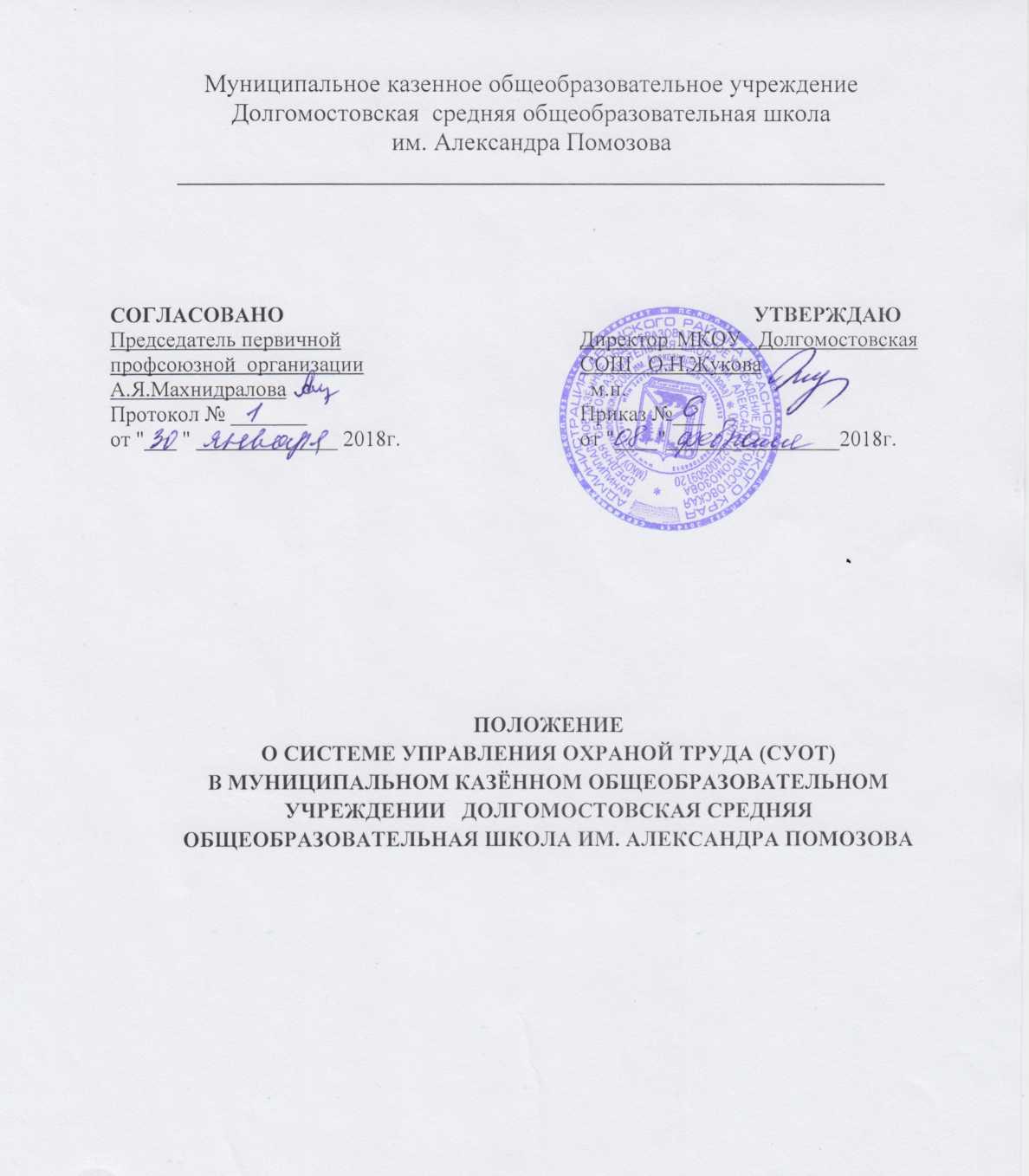 Долгомостовская  средняя общеобразовательная школа                                               им. Александра Помозова________________________________________________________ПОЛОЖЕНИЕ
О СИСТЕМЕ УПРАВЛЕНИЯ ОХРАНОЙ ТРУДА (СУОТ)
В МУНИЦИПАЛЬНОМ КАЗЁННОМ ОБЩЕОБРАЗОВАТЕЛЬНОМ УЧРЕЖДЕНИИ   ДОЛГОМОСТОВСКАЯ СРЕДНЯЯ ОБЩЕОБРАЗОВАТЕЛЬНАЯ ШКОЛА ИМ. АЛЕКСАНДРА ПОМОЗОВАОбщие положения Настоящее Положение о системе управления охраной труда в МКОУ  Долгомостовская СОШ им. Александра Помозова  разработано в соответствии с Трудовым кодексом Российской Федерации (ст.209), Федеральным законом от 29 декабря 2012 г. №273-ФЗ "Об образовании в Российской Федерации", национальным стандартом Российской Федерации ГОСТ Р 12.0.007-2009 "Система стандартов безопасности труда. Система управления охраной труда в организации. Общие требования по разработке, применению, оценке и совершенствованию", межгосударственным стандартом ГОСТ 12.0.230-2007 «Система стандартов безопасности труда. Системы управления охраной труда. Общие требования». Рекомендациями  Департамента государственной службы кадров и управления делами  Министерства образования и науки Российской Федерации №12-1077 от 25.08.2015г., типовым Положением о системе управления охраной труда, утвержденным приказом Минтруда России№438н от 19.08.2016г. и иными законодательными и нормативными правовыми актами по охране труда и здоровья.  Настоящее положение принято в целях:- обеспечения функционирования системы управления охраной труда в МКОУ Долгомостовская СОШ им. Александра Помозова (далее - Школа);- обеспечения необходимого уровня безопасности труда в школе;- приведения деятельности Школы в соответствие нормативным требованиям в области охраны труда.3.      Система управления охраной труда (СУОТ) Школы представляет собой единство:- организационных структур управления Школы с фиксированными обязанностями её должностных лиц;локальных нормативных актов, обеспечивающих функционирование СУОТ Школы, включая планирование и реализацию мероприятий по улучшению условий труда и организации работ по охране труда;- устанавливающей (локальные нормативные акты работодателя) и фиксирующей (журналы, акты, записи) документации СУОТ Школы.4.      Настоящее положение устанавливает следующие цели:- ключевые требования к проведению мероприятий, направленных на обеспечение работы работников Школы в безопасных условиях труда;- порядок осуществления работниками, отвечающими за безопасность труда, своих функциональных обязанностей;- порядок проведения предусмотренных законодательством РФ инструктажей и обучения по охране труда;-  порядок осуществления мониторинга функционирования системы охраны труда в Школе;- порядок реагирования на инциденты в Школе, а также проведения расследования;- механизмы ответственности работников за нарушения норм законодательства и положений локальных источников права в области охраны труда;- формы приложений, используемых в целях повышения эффективности работы Школы в области охраны труда:положение об организации обучения и проверки знаний по охране труда; приказ о создании постоянно действующей комиссии по проведению специальной оценки по условиям труда; положение об организации проведения обязательных предварительных (при поступлении на работу) и периодических медицинских осмотров (обследований) работников школы; приказ о проведении специальной оценки условий труда; положение об обеспечении работников средствами индивидуальной защиты;план организационно-технических мероприятий (положение о планировании мероприятий) по улучшению условий и охраны труда;положение об уполномоченных (доверенных) лицах  по охране труда;положение об организации расследования и учета несчастных случаев в организации.5.	Настоящее Положение распространяется на всех работников Школы,  является обязательным для всех лиц, находящихся на территории, в зданиях и помещениях школы, поскольку имеет статус локального нормативного акта. На основе Положения  о СОУТ в Школе  должны быть организованы совместные действия по обеспечению безопасности и охраны труда работников, обучающихся  школы с другими организациями.6. 	Положение определяет задачи, обязанности и ответственность руководителя и ответственных по созданию здоровых и безопасных условий труда работников, выполнению требований законодательных актов по охране труда, правил и инструкций по безопасной эксплуатации оборудования, зданий, сооружений, безопасность учебных процессов и производства работ.7.	Настоящее положение подлежит:плановому пересмотру с периодичностью не реже, чем 1 раз в 3 года;внеплановому пересмотру в случае значительных изменений в Школе (при обновлении технологического процесса, прочих изменениях, влияющих на уровень безопасности труда), а также изменений в законодательстве РФ в области охраны труда, предполагающих корректировку системы  управления охраны труда в Школе.   Основные понятия, термины  и определения, используемые в Положении 	В настоящем Положении применены следующие основные понятия, термины 
и определения:	Безопасные условия труда - условия труда, при которых воздействие 
на работающих вредных и (или) опасных производственных факторов исключено, либо уровни их воздействия не превышают установленных нормативов.	Вредный производственный фактор - производственный фактор, воздействие которого на работника может привести к его заболеванию.	Инструкция по охране труда – локальный нормативный правовой акт, содержащий требования по охране труда для профессий и отдельных видов работ (услуг).	Локальный правовой акт - нормативный правовой акт, действие которого ограничено рамками одной или нескольких организаций.	Мониторинг – систематическое наблюдение, измерение, регистрация и оценка.	Несчастный случай на производстве - событие, в результате которого работник получил увечье или иное повреждение здоровья при исполнении трудовых обязанностей, повлекшее временную или стойкую утрату им профессиональной трудоспособности либо его смерть.	Нормативно-правовая база - совокупность норм права, содержащихся 
в нормативных правовых актах.	Нормативный правовой акт - официальный документ установленной формы, принятый (изданный) в пределах компетенции уполномоченного государственного органа (должностного лица).	Опасность – источник или ситуация с возможностью нанесения вреда жизни или здоровью человека.	Опасный производственный фактор - производственный фактор, воздействие которого на работника может привести к его травме.	Охрана труда - система сохранения жизни и здоровья работников в процессе трудовой деятельности, включающая в себя правовые, социально-экономические, организационно-технические, санитарно-гигиенические, лечебно-профилактические, реабилитационные и иные мероприятия.	Первая помощь пострадавшим на производстве – помощь, оказываемая пострадавшим при несчастных случаях, травмах, отравлениях и других состояниях и заболеваниях, угрожающих жизни и здоровью, до оказания медицинской помощи лицами, имеющими соответствующую подготовку. 	Профессиональное заболевание - хроническое или острое заболевание, являющееся результатом воздействия на работника вредных производственных факторов и повлекшее временную или стойкую утрату профессиональной трудоспособности.	Профессиональный риск - вероятность причинения вреда здоровью в результате воздействия вредных и (или) опасных производственных факторов при исполнении работником трудовых обязанностей. 	Работник - физическое лицо, вступившее в трудовые отношения 
с работодателем.	Работодатель - физическое либо юридическое лицо (организация), вступившее 
в трудовые отношения с работником. В случаях, установленных федеральными законами, в качестве работодателя может выступать иной субъект, наделенный правом заключать трудовые договоры.	Рабочее место - место, где работник должен находиться или куда ему необходимо прибыть в связи с его работой и, которое прямо или косвенно находится под контролем работодателя.	Средства индивидуальной и коллективной защиты работников - средства, используемые для предотвращения или уменьшения воздействия на работников вредных и (или) опасных производственных факторов, а также для защиты от загрязнения.	Система управления охраной труда - комплекс взаимосвязанных 
и взаимодействующих между собой элементов, устанавливающих политику, цели в области охраны труда и процедуры по достижению этих целей. 	Стандарты безопасности труда - правила, процедуры, критерии и нормативы, направленные на сохранение жизни и здоровья работников в процессе трудовой деятельности и регламентирующие осуществление социально-экономических, организационных, санитарно-гигиенических, лечебно-профилактических, реабилитационных мер в области охраны труда.	Требования охраны труда - государственные нормативные требования охраны труда, в том числе стандарты безопасности труда, а также требования охраны труда, установленные правилами и инструкциями по охране труда.	Управление профессиональными рисками - комплекс взаимосвязанных мероприятий, включающих меры по выявлению, оценке и снижению уровней профессиональных рисков. 	Условия труда - совокупность факторов производственной среды и трудового процесса, оказывающих влияние на работоспособность и здоровье работника.III. Концепция (политика), цели и задачи в сфере охраны труда1. 	Концепция (политика) обеспечения условий и охраны труда в школе, разработана с учётом государственной политики в области охраны труда и включает следующие принципы:приоритет сохранения жизни и здоровья работников над результатами деятельности;профилактика несчастных случаев и иных повреждений здоровья работников, безусловный приоритет опережающих действий по улучшению условий и охраны труда над действиями после произошедших несчастных случаев иных повреждений здоровья работников;стремление к полному соответствию условий труда государственным нормативным требованиям охраны труда;управление условиями и охраной труда посредством функционирования и непрерывного совершенствования СУОТ;обеспечение социального партнерства при решении вопросов улучшения условий и охраны труда;ответственность каждого работника за функционирование СУОТ в объеме установленной компетенции.2.	 Главной целью внедрения и функционирования СУОТ является реализация статьи 37 Конституции Российской Федерации, согласно которой «Каждый имеет право на труд в условиях, отвечающих требованиям безопасности и гигиены».	Вспомогательной целью внедрения и функционирования СУОТ является содействие методами охраны труда обеспечению надлежащих организационно - технических условий, необходимых для эффективного исполнения должностных обязанностей работниками колледжа.	Для достижения целей СУОТ необходимо выполнение государственных нормативных требований охраны труда и на их основе - следующих предупреждающих действий:предупреждение несчастных случаев на производстве;предупреждение профессиональных заболеваний;обеспечение готовности работников к действиям по локализации и ликвидации опасных ситуаций;мониторинг состояния здоровья работников;разработка и реализация действий, программ и мероприятий, направленных на улучшение условий и охраны труда;контроль дисциплины в части исполнения работниками требований охраны труда;противопожарная профилактика.	Система пожарной безопасности, направленная на предотвращение воздействия на работников опасных факторов пожара, и мероприятия по противопожарной профилактике настоящим Положением не регламентируется (за исключением отдельных вопросов рабочего характера). Результаты Системы пожарной безопасности могут и должны использоваться при решении вопросов СУОТ в том объеме, в котором они способствуют сохранению жизни и здоровья работников в порядке системного взаимодействия.IV. Идентификация факторов деятельности и исходный анализ рисков	Основным процессом в Школе являются учебно-воспитательная деятельность работников, в том числе с применением персональных компьютеров и оргтехники. Вспомогательными процессами могут быть отдельные, небольшие по объему и сложности операции по хозяйственному обеспечению, выполняемые самими работниками.3.1.	Основными рисками в данных процессах являются (с учётом вероятности и значимости возможных негативных последствий):напряженность труда, связанная с психоэмоциональными нагрузками, особыми условиями организации учебного процесса, повышенной ответственностью, зрительным утомлением при работе с персональными компьютерами;электромагнитные поля при работе персональных компьютеров и оргтехники;возможность поражения электрическим током;возможность падения при перемещении работников и обучающихся по помещениям, коридорам, территории Школы;возможность получения травмы в служебных командировках (поездках), в  том числе при использовании служебного транспорта (при ДТП);выделения пыли при обработке бумажных массивов;возможность заболевания при эпидемиях в период роста заболеваемости.3.2. При осуществлении и планировании мероприятий по управлению рисками в СУОТ устанавливается следующая шкала приоритетов:сохранение жизни и здоровья работников;обеспечение эффективности деятельности школы методами охраны труда;сохранение работоспособности работников.3.3. Основные нормативные правовые акты, распространяющиеся на деятельность Школы и определяющие главные действия по управлению рисками:Трудовой кодекс Российской Федерации, Раздел X Охрана труда;СНиП 31-06-2009 «Общественные здания и сооружения»;СанПиН 2.2.2/2.4.1340-03 «Гигиенические требования к персональным электронно-вычислительным машинам и организации работы»;СанПиН 2.2.1/2.1.1.1278-03 «Гигиенические требования к естественному, искусственному и совмещенному освещению жилых и общественных зданий».СанПиН 2.2.4.548 - 96 «Гигиенические требования к микроклимату производственных помещений»;СанПиН 2.2.4.1294-03 "Гигиенические требования к аэроионному составу воздуха производственных общественных помещений", утвержденные Главным государственным санитарным врачом РФ 18 апреля 2003 г.;Инструкции по пожарной безопасности;ГОСТ 12.0.230-2007 «Система управления охраной труда. Общие требования». Общие методы управления в СУОТ:организационно-распорядительные методы (дисциплина, сочетание принципов единоначалия и коллегиальности, единство действий, подчиненность личных интересов, права, обязанности, поручения, и т.д.).экономические методы, основанные на экономических интересах (оплата труда, поощрения, материальные воздействия и др.);социально - психологические метод (личные контакты, формы морального поощрения, анкетирование, оперативное рассмотрение предложений, справедливость, инициатива, корпоративная культура).V. Распределение компетенции и обязанностей в сфере охраны труда5.1.  Директор Школы1.	Осуществляет общее руководство и контроль за состоянием охраны труда, за соблюдением требований законодательных и нормативных актов в данной области, контроль за выполнением функциональных обязанностей работниками.2.	Делегирует функции работодателя по обеспечению безопасных условий и охраны труда в Школе.3. 	Обеспечивает:состояние охраны труда в организации в соответствии с требованиями действующих законодательных и нормативных актов об охране труда;режим труда и отдыха работников;обязательное социальное страхование работников от несчастных случаев на производстве и профессиональных заболеваний;финансирование мероприятий, направленных на улучшение условий и охраны труда в пределах, предусмотренных на эти цели, средств;проведение специальной оценки условий труда с последующей сертификацией организации работ по охране труда и контроль за их проведением.внедрение мероприятий по совершенствованию технологических процессов, обеспечивающих улучшение условий и охрану труда;разработку мероприятий по улучшению условий и охраны труда раздела «Охрана труда» коллективного договора, соглашения по охране труда;надлежащее санитарно-бытовое и лечебно-профилактическое обслуживание работников;выполнение должностными лицами законодательных и нормативных правовых актов об охране труда и указаний вышестоящих организаций, предписаний органов государственного надзора и контроля;контроль за соблюдением законодательных и нормативных актов об охране труда;проведение обязательных предварительных и периодических медицинских осмотров работников;предоставление льгот и компенсаций за работу во вредных и (или) опасных условиях труда;обеспечение средствами индивидуальной и коллективной защиты в соответствии с типовыми нормами;проведение расследования несчастных случаев на производстве и профессиональных заболеваний.4.	Утверждает:программы инструктажей по охране труда;перечни профессий и должностей работников, освобожденных от первичного инструктажа на рабочем месте, от стажировки;контингенты работников, подлежащих обязательным предварительным (при поступлении на работу) и периодическим медицинским осмотрам; список работников, подлежащих периодическим медицинским осмотрам;перечень профессий и отдельных видов работ, для которых разрабатываются инструкции по охране труда;инструкции по охране труда;положение об  уполномоченных (доверенных) лицах по охране труда;перечни профессий и должностей работников, имеющих право на бесплатное получение защитной одежды, обуви и других средств индивидуальной защиты, молока, лечебно-профилактического питания, смывающих и обезвреживающих средств, дополнительный отпуск, сокращенный рабочий день, льготные пенсии;объемы затрат на мероприятия по охране труда.5.	Применяет меры поощрения к работникам, принимающим активное участие в работе по созданию безопасных условий труда и привлекает к дисциплинарной и материальной ответственности работников, допустивших нарушения законодательных и нормативных актов об охране труда.5.2.  Заместитель директора по АХР1.	 Обеспечивает:соблюдение требований охраны труда при эксплуатации основного здания и других построек Школы, технологического, тепло- энергетического оборудования, осуществляет их периодический осмотр и организует текущий ремонт;безопасность при переноске тяжестей, погрузочно - разгрузочных работах, эксплуатации транспортных средств на территории Школы;соблюдение требований пожарной безопасности зданий и сооружений, следит за исправностью средств пожаротушения;текущий контроль за санитарно-гигиеническим состоянием учебных кабинетов, лабораторий, спортзала, и других помещений, а также столовой, в соответствии с требованиями норм и правил безопасности жизнедеятельности;учебные кабинеты, лаборатории, бытовые, хозяйственные и др. помещения оборудованием и инвентарем, отвечающим требованиям правил и норм безопасности жизнедеятельности, стандартам безопасности труда;учебные кабинеты, учебные мастерские, бытовые, хозяйственные и другие помещения оборудованием и инвентарем, отвечающим требованиям правил и норм безопасности жизнедеятельности, стандартам безопасности труда; учет, хранение противопожарного инвентаря, сушку, стирку, ремонт и обеззараживание спецодежды, спецобувь и индивидуальных средств защиты.обеспечивает наличие и функционирование необходимых приборов и систем контроля за производственными процессами;остановку  работы в случаях, не установленных требованиями охраны труда;доступность документов и информации, содержащих требования охраны труда, действующие у работодателя, для ознакомления с ними работников и иных лиц.2. 	Организует:проведение измерений сопротивления изоляции электроустановок и электропроводки, заземляющих устройств, периодических испытаний и освидетельствований водогрейных сосудов, работающих под давлением, анализ воздушной среды на содержание пыли, газов и паров вредных веществ, замер освещенности, наличия радиации, шума в помещениях в соответствии с правилами и нормами по обеспечению безопасности жизнедеятельности;организует не реже 1 раза в 5 лет разработку инструкций по охране труда по видам работ для работников Школы; обучение, проводит инструктажи на рабочем месте (первичный, периодические, целевые, внеплановые) техническим и обслуживающим персоналом, оборудует уголок охраны труда;работу по приобретению согласно заявке спецодежды, спец. обуви и других средств индивидуальной защиты для работников, обучающихся Школы.5.3. Заместитель директора по учебной работеорганизует работу по соблюдению в образовательном процессе норм и правил охраны труда;обеспечивает контроль за безопасностью используемых в образовательном процессе оборудования, приборов, технических и наглядных средств обучения; разрешает проведение образовательного процесса с обучающимися при наличии оборудованных для этих целей учебных помещений, отвечающих правилам и нормам безопасности жизнедеятельности; организует своевременное и качественное проведение паспортизации учебных кабинетов, учебных мастерских, спортзала, библиотеки;организует разработку и периодический пересмотр не реже 1 раза в 5 лет инструкций по охране труда, а также разделов требований безопасности жизнедеятельности в методических указаниях по выполнению практических и лабораторных работ; проводит совместно с первичной профсоюзной организацией административно-общественный контроль безопасности использования, хранения учебных приборов и оборудования, химических реактивов, наглядных пособий, учебной мебели. Своевременно принимает меры к изъятию реактивов, учебного оборудования, приборов, не предусмотренных типовыми перечнями, в том числе самодельного, установленного в мастерских, учебных и других помещениях без соответствующего акта-разрешения, приостанавливает образовательный процесс в помещениях Школы, если там создаются опасные условия здоровью работников, обучающихся; контролирует своевременное проведение инструктажа обучающихся и его регистрацию в соответствующем журнале; выявляет обстоятельства несчастных случаев, происшедших с работниками, обучающимися;несет ответственность за выполнение инструкций по охране труда; проводит обучение, проводит инструктажи на рабочем месте (первичный, периодические, целевые, внеплановые) техническим и обслуживающим персоналом, оборудует уголок охраны труда;приостанавливает работы в случаях, не установленных требованиями охраны труда;обеспечивает доступность документов и информации, содержащих требования охраны труда, действующие у работодателя, для ознакомления с ними работников и иных лиц.5.4.  Заместитель директора по воспитательной работеобеспечивает выполнение работниками возложенных на них обязанностей по обеспечению безопасности жизнедеятельности; участвует в проведении административно-общественного контроля по вопросам обеспечения безопасности жизнедеятельности в расследовании несчастных случаев, происшедших с работниками, обучающимися; несет ответственность за организацию воспитательной работы, общественно полезного труда обучающихся в строгом соответствии с нормами и правилами охраны труда; оказывает методическую помощь учителям, воспитателям, педагогам дополнительного образования по вопросам обеспечения охраны труда обучающихся, предупреждения травматизма и других неcчастных случаев  организует их инструктаж; контролирует соблюдение и принимает меры по выполнению санитарно-гигиенических норм, требований, правил по охране труда, пожарной безопасности при проведении воспитательных мероприятий и работ вне образовательной организации с обучающимися; определяет методику, порядок обучения правилам дорожного движения, поведения на воде и улице, пожарной безопасности. Осуществляет проверку знаний обучающихся; организует с обучающимися и их родителями (лицами, их заменяющими) мероприятия по предупреждению травматизма, дорожно-транспортных происшествий, несчастных случаев, происходящих на улице, воде и т.д.приостанавливает работы в случаях, установленных требованиями охраны труда; проводит обучение, проводит инструктажи на рабочем месте (первичный, периодические, целевые, внеплановые) техническим и обслуживающим персоналом, оборудует уголок охраны труда;обеспечивает доступность документов и информации, содержащих требования  охраны труда, действующие у работодателя, для ознакомления с ними работников и иных лиц;5.5. Обязанности работников  Школы	 Работники в соответствии с законодательными требованиями обязаны (ст.214 Трудового Кодекса  РФ):использовать безопасные методы проведения работ;соблюдать требования охраны трудаправильно применять средства индивидуальной  и коллективной защиты;проходить обучение безопасным методам и приемам работ и оказанию первой помощи, пострадавшим на производстве, инструктаж по охране труда, стажировку на рабочем месте (при необходимости), проверку знаний требований охраны труда;проходить обязательные предварительные (при поступлении на работу) и периодически (в течение трудовой деятельности) медицинские осмотры по направлению руководителя школы.  VI. Функции первичной профсоюзной организации в управлении охраной труда1. 	Председатель первичной профсоюзной организации школы:организует общественный контроль за состоянием безопасности жизнедеятельности, деятельностью администрации по созданию и обеспечению  здоровых условий труда, быта и отдыха работающих, обучающихся;принимает участие в разработке перспективных и текущих планов работы, инструкций по обеспечению безопасности жизнедеятельности, подписывает их и способствует претворению в жизнь;контролирует выполнение  коллективного договора, соглашений по улучшению условий и охраны труда;осуществляет защиту социальных прав работающих, обучающихся школы;проводит анализ травматизма и заболеваемости, участвует в разработке и реализации мероприятий по их предупреждению и снижению.VII. Уполномоченные (доверенные) лица по охране трудаВ соответствии ст.370 ТК РФ  разработано Положение об уполномоченном (доверенном) лице по охране труда. Уполномоченный (доверенный) лицо по охране труда в своей деятельности руководствуется требованиями охраны труда, настоящим  Положением, постановлениями (решениями) первичной профсоюзной организации и ее выборных органов, коллективным договором и (или) соглашением, локальными актами по охране труда.Уполномоченный (доверенный) лицо избирается открытым голосованием на общем профсоюзном  собрании работников на срок выборного органа первичной профсоюзной организации.Руководство деятельностью уполномоченных лиц по охране труда осуществляется выборным органом первичной профсоюзной организацией.Уполномоченные по охране труда периодически отчитываются о своей работе на общем профсоюзном собрании или заседании выборного органа первичной профсоюзной организации. Уполномоченные по охране труда представляют отчет о своей работе (один раза в год) в выборный орган первичной профсоюзной организации.По решению профсоюзного собрания или выборного органа первичной профсоюзной организации уполномоченный по охране труда  может быть отозван до истечения срока действия своих полномочий, если он не выполняет возложенные на него функции по защите прав и интересов работников на безопасные условия труда.Выборный орган первичной профсоюзной организации и работодатель (директор школы), а также техническая инспекция труда профсоюза оказывают необходимую помощь и поддержку уполномоченным по выполнению возложенных на них обязанностей.		Задачи уполномоченного лица по охране труда:содействование в создании здоровых и безопасных условий труда, соответствующих требованиям инструкций, норм и правил по охране труда;осуществление контроля в форме обследования и (или) наблюдения за состоянием условий и охраны труда на рабочих местах;подготовка предложений директору школы по улучшению условий и охраны труда на рабочих местах на основе проводимого анализа;представление интересов работников при рассмотрении трудовых споров по вопросам, связанных с обязанностями работодателя по обеспечению безопасных условий и охраны труда и правами работника на труд, в условиях, отвечающих требованиям охраны труда;информирование и консультирование работников по вопросам их прав и гарантий на безопасный и здоровый труд.	Функции уполномоченного:проведение обследований или наблюдений за состоянием условий труда на рабочих местах и подготовка предложений должностным лицам по устранению выявленных нарушений;информирование работников  о необходимости выполнения инструкций по охране труда, правильного применения ими средств индивидуальной  и коллективной защиты, содержание их в исправном состоянии, применения и использования в работе исправного и безопасного оборудования;осуществление контроля за ходом выполнения мероприятий по охране труда, предусмотренных коллективным договором или соглашением, и доведение до сведения должностных лиц об имеющихся недостатках по выполнению этих мероприятий в указанные договором сроки;информирование работников о проводимых мероприятиях по улучшению условий труда на рабочих местах, об отнесении условий труда на рабочих местах по степени вредности и опасности к определенному классу (оптимальному, допустимому, вредному и опасному) на основании СОУТ;содействие должностным лицам по обязательному прохождению работниками   периодических медицинских осмотров (обследований) в установленные работодателем сроки;осуществление контроля по своевременному обеспечению работников средствами индивидуальной и коллективной защиты;проведение проверок и обследований оборудования, транспортных средств и другого производственного оборудования с целью определения их соответствия государственным нормативным  требованиям охраны труда, а также эффективности работы вентиляционных систем и систем, обеспечивающих освещение рабочих мест, и безопасного применения технологических процессов, инструментов, сырья и материалов;информирование директора школы о любой ситуации, угрожающей жизни и здоровью работников, о каждом несчастном случае, происшедшем с работником, об ухудшении их здоровья;участие в организации первой помощи, а при необходимости оказания первой помощи  пострадавшему в результате несчастного случая;подготовка предложений работодателю, выборному органу первичной профсоюзной организации по совершенствованию инструкций по охране труда, проектам локальных нормативных актов по охране труда;участие в расследовании происшедших аварий и несчастных случаев, а также обеспечение контроля за мероприятиями по их недопущению;контроль за выполнением должностными лицами предложений по вопросам обеспечения безопасных условий и охраны труда, вносимых уполномоченными;проведение анализа состояния условий и охраны труда в школе, внесение предложений выборному органу первичной профсоюзной организации по снижению производственного травматизма и профессиональной заболеваемости, улучшению условий труда и оздоровлению работников.	Права уполномоченного:осуществлять контроль за соблюдением требований инструкций, правил и норм по охране труда, локальных нормативных актов;осуществлять проверки или обследования состояния условий и охраны труда на рабочих местах, выполнения мероприятий, предусмотренных коллективным договором, соглашением, а также по результатам расследования несчастных случаев;принимать участие в расследовании несчастных случаев на производстве и профессиональных заболеваний;получать информацию от работодателя и иных должностных лиц организаций о состоянии условий и охраны труда, а также о мерах по защите от воздействия вредных и (или) опасных производственных факторов;принимать участие в работе комиссий по испытанию и приему в эксплуатацию производственных объектов и средств производства;вносить обязательные для рассмотрения должностными лицами  предложения об устранении нарушений требований охраны труда;защищать права и законные интересы членов профессионального союза по вопросам  возмещения вреда, причиненного их здоровью на производстве (работе);направлять предложения должностным лицам о приостановке работ в случаях непосредственной угрозы жизни и здоровью работников;принимать участие в рассмотрении трудовых споров, связанных с нарушением требований охраны труда, обязательств, предусмотренных коллективным  договором и соглашением, изменениями условий труда;вносить работодателю, должностному лицу и в выборный орган первичной профсоюзной организации предложения по проектам локальных нормативных правовых актов об охране труда;обращаться в соответствующие органы с предложениями о привлечении к ответственности должностных лиц, виновных в нарушении требований охраны труда, сокрытии фактов несчастных случаев на производстве.		Обеспечение деятельности уполномоченного:обеспечение условий  деятельности уполномоченного (освобождение от основной работы на период выполнения возложенных на него обязанностей, прохождения обучения, обеспечение необходимой справочной литературой, предоставление помещения для хранения и работы с документами и др.) устанавливается коллективным договором, локальным нормативным актом  школы;уполномоченному выдается установленного образца удостоверение.уполномоченные проходят обучения за счет средств Фонда социального страхования Российской Федерации (страховщика) в соответствии с порядком, установленным федеральным органом исполнительной власти, осуществляющим функции по нормативно-правовому регулированию в сфере труда, по направлению работодателя (директора школы) в образовательных центрах по охране труда, а также проходят обучение за счет средств работодателя по отраслевым программам;в соответствии с коллективным договором, локальным нормативным актом    уполномоченному могут устанавливаться социальные гарантии, предусмотренные статьями 25, 26, 27 Федерального закона " О профессиональных союзах, их правах и гарантиях деятельности;за активную и добросовестную работу по предупреждению несчастных случаев и профессиональных заболеваний в школе, улучшению условий труда на рабочих местах уполномоченный может быть материально и морально поощрен;VIII.  Контроль за состоянием условий и охраны труда.Идентификация рисков и управление ими.	Идентификация и оценка рисков, определение средств  управления  выявленными рисками и несоответствиями, корректирующие и предупреждающие действия осуществляются в виде следующих взаимосвязанных процедур:учет результатов контрольно-надзорных мероприятий, проведенных должностными лицами органов государственного надзора и контроля;трехступенчатый административно-общественный контроль  за состоянием условий и охраны труда;контроль условий и охраны труда ответственным по охране труда;общественный контроль условий и охраны труда.	Учет результатов контрольно-надзорных мероприятий, проведенных должностными лицами органов государственного контроля и надзора.	Учет результатов контрольных мероприятий, проведенных должностными лицами органов надзора, осуществляется с учетом требований  Федерального закона  №294  от 26.12.2008г. "О защите прав юридических лиц и индивидуальных предпринимателей при осуществлении государственного контроля (надзора) и муниципального контроля".	Уполномоченными представителями школы в соответствии со статьей 21 Федерального закона при проведении проверки являются  заместители директора, ответственный  по охране труда. По окончании проверки и получении на руки акта и предписания директор организует совещание, на котором:рассматриваются вопросы устранения выявленных недостатков и нарушений;дается оценка деятельности руководителей и специалистов;готовятся предложения к приказу об итогах проверки.	По итогам проверки издается приказ, в котором устанавливается порядок реализации мероприятий по результатам проверки и осуществляется привлечение к дисциплинарной ответственности работников школы, допустивших нарушения установленных требований. В государственный орган надзора и контроля в течение установленного предписанием срока предоставляется копия приказа и отчет  об  исполнении предписания. Хранение оригинала предписания и акта проверки, а также контроль за выполнением мероприятий осуществляет ответственный по охране труда.IX. Трехступенчатый контроль  по охране труда9.1.		 Первая ступень административно-общественного контроля за состоянием условий и охраны труда осуществляется заведующими кабинетами, учителями, воспитателями, педагогами ДО и другими работниками.		Проверяется :состояние рабочих мест, проходов и подходов к ним;исправность и размещение оргтехники, инструментов, инвентаря;состояние помещений,  исправность (безопасное состояние) строительных элементов (стен, потолков, окон, фрамуг, дверей);состояние электробезопасности;соблюдение требований охраны труда и противопожарного режима;исправность систем освещения и обеспечение микроклимата.		При  выявлении недостатков и неисправностей все замечания фиксируются в журнале контроля.  9.2.		 Вторая ступень административно-общественного контроля за состоянием условий и охраны труда проводится уполномоченным по охране труда		Уполномоченный по охране труда осуществляет реагирующий контроль - по итогам расследования негативных происшествий, при выявлении существенного уровня риска, перед внедрением или в процессе внедрения изменений, перед проведением специальной оценки условий труда в целях подготовки к ней, перед проведением проверки органом государственного надзора и контроля.   		При текущих проверках контролируется состояние условий и охрана труда, при этом кроме перечня позиций первой ступени контроля, дополнительно проверяется:выполнение запланированных мероприятий по охране труда;своевременность проведения первой ступени  административно-общественного контроля за состоянием условий и охраны труда и результаты рассмотрения  и реализации предложений по ее результатам;своевременность проведения технических испытаний  лестниц и стремянок;выполнение заявок по ремонтам (обслуживанию) оргтехники, инвентаря;соблюдение требований режима труда и отдыха;наличие наглядной агитации по охране труда;соблюдение порядка проведения целевых инструктажей по охране труда;состояние аптечки первой помощи		В случае выявления нарушений, влияющих на безопасность работников, уполномоченный по охране труда  выдает руководителю предписание об устранении нарушений требований охраны труда по установленной форме.  	  		Результаты  проверки и итоги исполнения предписаний уполномоченного по охране труда рассматриваются  на заседаниях комиссии по охране труда в целях принятия соответствующих корректирующих действий.9.3.		Третья ступень административно-общественного контроля за состоянием условий и охраны труда осуществляется директором школы и председателем профсоюзной организации.  	На третьей ступени проводится контроль:выполнение процедур СУОТ, оформление документации, своевременность выполнения мероприятий по улучшению условий и охраны труда, а также - эффективность  и своевременность проведения первой и второй ступеней административно-общественного контроля за состоянием условий и охраны труда контроля и реализации их результатов;выполнение мероприятий по улучшению условий охраны труда;безопасности и состояния всех помещений, исправность элементов зданий (стен, полов, потолков, колонн, окон, дверей и др.);соблюдение требований охраны труда при организации всех видов деятельности  школы и сторонних организаций на его территории;наличие   нормативно-правовых актов по охране труда, документации, инструкций;соответствия рабочих мест планировкам;выполнение требований безопасности при эксплуатации оборудования, оргтехники, инвентаря;соблюдение рационального режима труда  и отдыха;соблюдение порядка обучения и проверки знаний требования по охране труда, наличие плакатов, планов эвакуации;исправности систем оповещения о пожаре.	Третья ступень совмещается с пожарно-техническим обследованием и осмотром зданий.   	По результатам третьей ступени  административно-общественного контроля за состоянием условий и охраны труда  составляется АКТ,  который содержит:выводы об эффективности деятельности по обеспечению условий и охраны труда, реализации процедур СУОТ руководителей и конкретных сотрудников, примеры и указание причин неэффективной деятельности;порядок и сроки проведения необходимых корректирующих и предупредительных действий с указанием ответственных исполнителей.9.4.  Ведомственный контроль	Осуществляется государственной инспекцией труда Красноярского края:при проведении комплексных проверок образовательных учреждений;при проведении целевых проверок состояния и условий охраны труда, проводимых в соответствии с планами работ;при проведении специальных проверок, организуемых по указанию (рекомендациям) вышестоящих органов, органов надзора и контроля;по заявлениям работников образовательных учреждений.	 По результатам проверки оформляется Акт и издается Приказ о результатах проверки. Итоги проверки рассматриваются на совещании с администрацией учреждения.9.5.  Государственный контроль и надзор.	 Государственный надзор и контроль за соблюдением трудового законодательства и иных нормативно-правовых актов, осуществляет:государственная инспекция труда Красноярского края (ст.352-364 ТК РФ);государственный санитарно-эпидемиологический надзор (ст.368 ТК РФ).	Внутриведомственный государственный контроль за соблюдением требований охраны труда в учреждениях образования осуществляют федеральные органы исполнительной власти, органы исполнительной власти в порядке и на условиях, определяемых федеральными законами.X.  Организация обеспечения работников защитной одеждой, обувью и другими средствами индивидуальной защиты	Одной из основных обязанностей работодателя согласно ст. 212 Трудового Кодекса РФ является приобретение и выдача за счет средств  организации сертифицированной защитной одежды, обуви и других средств индивидуальной защиты, в соответствии с установленными нормами работникам, занятым на работах с вредными или опасными условиями труда, а также на работах, выполняемых в особо температурных условиях или связанных с загрязнением.	Обеспечение работников защитной одеждой, обувью и другими средствами индивидуальной защиты осуществляется на основании «Типовых норм бесплатной выдачи специальной одежды, специальной обуви и других средств индивидуальной защиты работникам сквозных профессий и должностей всех видов экономической деятельности, занятым на работах с вредными и (или) опасными условиями труда, а также на работах, выполняемых в особых температурных условиях или связанных с загрязнением» утвержденных приказом Министерства труда и социальной защиты российской федерации от 9 декабря 2014 г. N 997н.	Закупку защитной одежды, обуви и других средств индивидуальной защиты осуществляют  заместитель директора по административно – хозяйственной работе  и ответственный по охране труда.	Организация хранения, стирки, сушки и ремонта защитной одежды, обуви и других средств индивидуальной защиты возлагается на заместителя директора по административно – хозяйственной работе.	Перечень профессий и должностей работников, которым предусматривается бесплатная выдача защитной одежды, обуви и других средств индивидуальной защиты прописывается в приложении к коллективному договору.      Контроль за правильностью применения защитной одежды, обуви и других средств индивидуальной защиты в процессе  работ и их состоянием возлагается на руководителя.XI. Организация проведения специальной оценки условий труда	Специальная оценка условий труда является единым комплексом последовательно осуществляемых мероприятий по идентификации вредных и (или) опасных факторов  производственной среды и трудового процесса и оценке уровня их воздействия на  работника с учетом отклонения их фактических значений от установленных  уполномоченным Правительством Российской Федерации федеральным органом исполнительной власти нормативов (гигиенических нормативов) условий труда и применения средств индивидуальной и коллективной защиты работников.	Специальная оценка условий труда  проводится в соответствии с ФЗ от 28.12.2013 №426 -ФЗ «О специальной оценке условий труда».	По результатам проведения специальной оценки условий труда устанавливаются классы (подклассы) условий труда на рабочих местах.11.1.  Результаты проведения специальной оценки условий труда применяются для:разработки и реализации мероприятий, направленных на улучшение условий труда работников;организации в случаях, установленных законодательством Российской Федерации, обязательных предварительных (при поступлении на работу) и периодических (в течение трудовой деятельности) медицинских осмотров работников;информирования работников об условиях труда на рабочих местах, о существующем риске повреждения их здоровья, о мерах по защите от воздействия вредных и (или) опасных производственных факторов и о полагающихся работникам, занятым на работах с вредными и (или) опасными условиями труда, гарантиях и компенсациях;обеспечения работников средствами индивидуальной защиты, а также оснащения рабочих мест средствами коллективной защиты;осуществления контроля за состоянием условий труда на рабочих местах;установления работникам предусмотренных Трудовым кодексом Российской  Федерации  гарантий и компенсаций;установления дополнительного тарифа страховых взносов в Пенсионный фонд Российской Федерации с учетом класса (подкласса) условий труда на рабочем  месте;расчета скидок (надбавок) к страховому тарифу на обязательное социальное страхование от несчастных случаев на производстве и профессиональных заболеваний;обоснования финансирования мероприятий по улучшению условий и охраны труда, в том числе за счет средств на осуществление обязательного социального страхования от несчастных случаев на производстве и профессиональных заболеваний;подготовки статистической отчетности об условиях труда;решения вопроса о связи  возникших у работников заболеваний с воздействием на работников на их рабочих местах вредных и (или) опасных местах вредных и (или) опасных производственных факторов, а также расследования несчастных случаев на производстве и профессиональных заболеваний;рассмотрения и урегулирования разногласий, связанных с обеспечением  безопасных условий труда, между работниками и (или) их представителями;определения в случаях, установленных федеральными законами и иными нормативными правовыми актами Российской Федерации, и с учетом государственных нормативных требований охраны труда видов санитарно-бытового обслуживания и медицинского обеспечения работников, их объема и условий их предоставления;принятия решения об установлении предусмотренных трудовым законодательством ограничений для отдельных категорий работников;оценки уровней профессиональных рисков;иных целей, предусмотренных федеральными законами и иными нормативными правовыми актами Российской Федерации.Права и обязанности работодателя в связи с проведениемспециальной оценки условий труда	Работодатель вправе:требовать от организации, проводящей специальную оценку условий труда, обоснования результатов ее проведения;проводить внеплановую специальную оценку условий труда в порядке, установленном Федеральным законом «О специальной оценке условий труда»;требовать от организации, проводящей специальную оценку условий труда, документы, подтверждающие ее соответствие требованиям, установленным Федеральным законом;обжаловать в порядке, установленном Федеральным законом, действия (бездействие) организации, проводящей специальную оценку условий труда.	Работодатель обязан:обеспечить проведение специальной оценки условий труда, в том числе внеплановой специальной оценки условий труда, в случаях, - установленных ФЗ «О специальной оценке условий труда»;предоставить организации, проводящей специальную оценку условий труда, необходимые сведения, документы и информацию, которые предусмотрены гражданско-правовым договором, указанным в ФЗ «О специальной оценке условий труда» и которые характеризуют условия труда на рабочих местах, а также разъяснения по вопросам проведения специальной оценки условий труда;не предпринимать каких бы то ни было преднамеренных действий, направленных на сужение круга вопросов, подлежащих выяснению при проведении специальной оценки условий труда и влияющих на результаты ее проведения;ознакомить в письменной форме работника с результатами проведения специальной оценки условий труда на его рабочем месте;давать работнику необходимые разъяснения по вопросам проведения специальной оценки условий труда на его рабочем месте;реализовывать мероприятия, направленные на улучшение условий труда работников, с учетом  результатов  проведения специальной  оценки условий труда.Права и обязанности работника в связи с проведениемспециальной оценки условий труда	Работник вправе:присутствовать при проведении специальной оценки условий труда на его рабочем месте;обращаться к работодателю, его представителю, организации, проводящей  специальную оценку условий труда, эксперту организации, проводящей специальную оценку условий труда (далее также - эксперт), за получением разъяснений по вопросам проведения специальной оценки условий труда на его рабочем месте;обжаловать результаты проведения специальной оценки условий труда на его рабочем месте в соответствии ФЗ «О специальной оценке условий труда».	Работник обязан ознакомиться с результатами проведенной на его рабочем месте специальной оценки условий труда.11.4.  Организация проведения специальной оценки условий труда	Обязанности по организации и финансированию проведения специальной оценки условий труда возлагаются на работодателя.	Специальная оценка условий труда проводится совместно работодателем и организацией или организациями, соответствующими требованиям ФЗ «О специальной оценке условий труда» и привлекаемыми работодателем на основании гражданско-правового договора.	Специальная оценка условий труда проводится в соответствии с методикой ее проведения,  утверждаемой федеральным органом исполнительной власти, осуществляющим функции по выработке и реализации государственной политики и нормативно - правовому регулированию в сфере труда, с учетом мнения Российской трехсторонней комиссии по регулированию социально - трудовых отношений.	Специальная оценка условий труда на рабочем месте проводится не реже чем 1 раз в 5 лет, если иное не установлено настоящим ФЗ «О специальной оценке условий труда». Указанный срок исчисляется со дня утверждения отчета о проведении специальной оценки условий труда.11.5.  Подготовка к проведению специальной оценки условий труда	Для организации и проведения специальной оценки условий труда работодателем образуется комиссия по проведению специальной оценки условий труда, число членов которой должно быть нечетным, а также утверждается график проведения специальной оценки условий труда.	В состав комиссии включаются представители работодателя, в том числе ответственный по охране труда, представители выборного органа первичной профсоюзной организации или иного представительного органа работников (при наличии). Состав и порядок деятельности комиссии утверждаются приказом (распоряжением) работодателя в соответствии с требованиями ФЗ «О специальной оценке условий труда». Комиссию возглавляет работодатель или его представитель.	Комиссия до начала выполнения работ по проведению специальной оценки условий труда утверждает перечень рабочих мест, на которых будет проводиться специальная оценка условий труда, с указанием аналогичных рабочих мест.	Для целей ФЗ «О специальной оценке условий труда» аналогичными рабочими  местами признаются рабочие места, которые расположены в одном или нескольких однотипных производственных помещениях (производственных зонах), оборудованных одинаковыми (однотипными) системами вентиляции, кондиционирования воздуха, отопления и освещения, на которых работники работают по одной и той же профессии, должности, специальности, осуществляют одинаковые трудовые функции в одинаковом режиме рабочего времени при ведении однотипного технологического процесса с использованием одинаковых производственного оборудования, инструментов, приспособлений, материалов и сырья и обеспечены одинаковыми средствами индивидуальной защиты.11.6.  Результаты проведения специальной оценки условий труда	Организация, проводящая специальную оценку условий труда, составляет отчет о ее проведении, в который включаются следующие результаты проведения специальной оценки условий труда:сведения об организации, проводящей специальную оценку условий труда, с приложением копий документов, подтверждающих ее соответствие установленным ФЗ «О специальной оценке условий труда» требованиям;протоколы проведения исследований (испытаний) и измерений идентифицированных вредных и (или) опасных производственных факторов;перечень рабочих мест, на которых проводилась специальная оценка условий труда, с указанием вредных и (или) опасных производственных факторов, которые идентифицированы на данных рабочих местах;протоколы оценки эффективности средств индивидуальной защиты;карты специальной оценки условий труда, содержащие сведения об установленном экспертом организации, проводящей специальную оценку условий труда, классе (подклассе) условий труда на конкретных рабочих местах;сводная ведомость специальной оценки условий труда;перечень мероприятий по улучшению условий и охраны труда работников, на рабочих местах которых проводилась специальная оценка условий труда;заключения эксперта организации, проводящей специальную оценку условий труда.	Отчет о проведении специальной оценки условий труда подписывается всеми членами комиссии и утверждается председателем комиссии. Член комиссии, который не согласен с результатами проведения специальной оценки условий труда, имеет право изложить в письменной форме мотивированное особое мнение, которое прилагается к этому отчету.	Работодатель организует ознакомление работников с результатами проведения специальной оценки условий труда на их рабочих местах под роспись в срок не позднее чем тридцать календарных дней со дня утверждения отчета о проведении специальной оценки условий труда. В указанный срок не включаются периоды временной нетрудоспособности работника, нахождения его в отпуске или командировке.XII . Порядок обучения и проверки знаний и навыков в области охраны труда12.1  Обучение руководителей, специалистов и педагогических работников1.	Проверка знаний по охране труда у вновь поступивших на работу руководителей проводится не позднее одного месяца после назначения (избрания) на должность, для работающих - периодически, не реже одного раза в три года.2.	Обучение по охране труда руководителей проводится по соответствующим программам по охране труда учебными центрами и другими учреждениями и организациями, осуществляющими образовательную деятельность (далее - обучающие организации), при наличии у них лицензии на право ведения образовательной деятельности, преподавательского состава, специализирующегося в области охраны труда, и соответствующей материально-технической базы.3.	Педагогические работники, учебно-вспомогательный персонал и работники рабочих профессий (далее – работники) могут проходить обучение  по охране труда и проверку знаний требований охраны труда в школе при наличии комиссии по проверке знаний требований охраны труда, не реже одного раза в три года.4.	Обучение и проверка знаний работников проводится по программе, разработанной в соответствии с программой Минобрнауки России.5.	В процессе обучения по охране труда работников проводятся лекции, семинары, собеседования, индивидуальные или групповые консультации, деловые игры и т.д.,могут использоваться элементы самостоятельного изучения программы по охране труда, модульные и компьютерные программы, а также дистанционное обучение.12.2.  Проверка знаний требований охраны трудаПроверку теоретических знаний требований охраны труда и практических навыков безопасной работы работников рабочих профессий проводят  в объеме знаний требований правил и инструкций по охране труда, а при необходимости — в объеме знаний дополнительных специальных требований безопасности и охраны труда.2.	Руководители  и ответственные по охране труда проходят очередную проверку знаний требований охраны труда не реже одного раза в три года.3.	Внеочередная проверка знаний требований охраны труда работников школы независимо от срока проведения предыдущей проверки проводится:при введении новых или внесении изменений и дополнений в действующие законодательные и иные нормативные правовые акты, содержащие требования охраны труда. При этом осуществляется проверка знаний только этих законодательных и нормативных правовых актов;при вводе в эксплуатацию нового оборудования и изменениях технологических процессов, требующих дополнительных знаний по охране труда работников. В этом случае осуществляется проверка знаний требований охраны труда работников, связанных с соответствующими изменениями;при назначении или переводе работников на другую работу, если новые обязанности требуют дополнительных знаний по охране труда (до начала исполнения ими своих должностных обязанностей);по требованию должностных лиц федеральной инспекции труда, других органов государственного надзора и контроля, а также федеральных органов исполнительной власти и органов исполнительной власти субъектов Российской Федерации в области охраны труда, органов местного самоуправления, а также работодателя (или уполномоченного им лица) при установлении нарушений требований охраны труда и недостаточных знаний требований безопасности и охраны труда;после происшедших аварий и несчастных случаев, а также при выявлении неоднократных нарушений работниками организации требований нормативных правовых актов по охране труда;при перерыве в работе в данной должности более одного года. Объем и порядок процедуры внеочередной проверки знаний требований охраны труда определяется стороной, инициирующей ее проведение.4.	Перечень контрольных вопросов для проверки знаний по охране труда   педагогических работников Школы разрабатывается на основании Положения Министерства здравоохранения РФ от 29.04.1997 г. № 126 Указанный Перечень может быть дополнен с учетом специфики работы. Обучающиеся должны быть ознакомлены с перечнем вопросов по охране труда, по которым будет проводиться проверка их знаний.6.	Проверка знаний по охране труда проводится с учетом должностных обязанностей и характера производственной деятельности по тем нормативным правовым актам по охране труда, обеспечение и соблюдение требований которых входит в их служебные обязанности.7.	Для проведения проверки знаний требований охраны труда работников школы в учреждении приказом директора создается комиссия по проверке знаний требований охраны труда в составе не менее трех человек, прошедших обучение по охране труда и проверку знаний требований охраны труда в установленном порядке.		В состав комиссий по проверке знаний требований охраны труда включаются директор школы или лицо его замещающее, ответственный по охране труда, представитель профсоюза или иного уполномоченного работниками представительного органа.	Комиссия по проверке знаний требований охраны труда состоит из председателя, заместителя (заместителей) председателя, секретаря и членов комиссии.8.	Результаты проверки знаний требований охраны труда работников организации оформляются протоколом.9.	Работнику, успешно прошедшему проверку знаний требований охраны труда, выдается удостоверение за подписью председателя комиссии по проверке знаний требований охраны труда, заверенное печатью учреждения, проводившего обучение по охране труда и проверку знаний требований охраны труда.XIII.  Нормативно - методическое обеспечение охраны труда		Охрана труда в школе базируется на законодательных актах и других нормативных правовых документах (государственные и отраслевые стандарты, строительные нормы и правила, санитарные нормы и правила, правила по охране труда и инструкции - отраслевые, типовые и т.д.).Трудовой кодекс РФ;Межгосударственный стандарт ГОСТ 12.0.230-2007. ССБТ Системы управления охраны труда. Общие требования;ГОСТ Р 54934-2012/OHSAS 18001:2007. Системы менеджмента безопасности охраны труда и здоровья;ГОСТ Р 12.0.007-2009. Система стандартов безопасности труда. Система управления охраной труда в организации. Общие требования по разработке, применению, оценке и совершенствованию;ГОСТ Р 12.0.009-2009. Система стандартов безопасности труда. Система управления охраной труда на малых предприятиях. Требования и рекомендации по применению;ГОСТ Р 12.0.010-2009. Система стандартов безопасности труда. Определение опасностей и оценки рисков;ГОСТ Р ИСО/МЭК 31010-2011. Менеджмент риска. Методы оценки риска;Приказами (распоряжениями) определяется также порядок разработки других методических документов (графики, планы-графики, журналы, личные карточки и др.) необходимые для обеспечения системы управления охраной труда в колледже.XIV.   Порядок разработки и утверждения инструкций по охране труда	Разработка и обеспечение работников инструкциями по охране труда по видам работ и профессиям осуществляется на основании ст. 211, 212 ТК РФ, 	Постановления Министерства труда и социального развития России от 17.12.2002г за. № 80 «Об утверждении методических рекомендаций по разработке государственных нормативных требований охраны труда», «Межотраслевая (отраслевая) типовая инструкция по охране труда».	Разрабатываемые инструкции по охране труда являются нормативными актами, устанавливающими требования охраны труда для работников. 	Инструкции разрабатываются руководителем с участием ответственного по охране труда.  	Инструкция после согласования с профсоюзным органам утверждается директором школы.	Каждая инструкция, разработанная для каждой конкретной профессии или должности, должна иметь регистрационный номер.	Пересмотр инструкций по охране труда производится не реже 1 раза в 5 лет, а по электробезопасности не реже 1 раза в 3 года.	Если в течение срока действия инструкции по охране труда для работника условия его труда не изменились, то ее действие продлевается на следующий срок.	Действующие инструкции по охране труда для работников школы, а также перечень этих инструкций хранятся у руководителя.	Инструкции по охране труда могут быть выданы работникам на руки для изучения при первичном инструктаже либо вывешены на рабочих местах, либо хранятся в ином месте, доступном для работников.XV.  Обязательное социальное страхование от несчастных случаев на производстве и профессиональных заболеваний	В соответствии со статьей 212 ТК РФ руководитель обязан обеспечить обязательное социальное страхование работников от несчастных случаев на производстве и профессиональных заболеваний.	На основании федерального закона от 24.07.1998 года № 125 - ФЗ «Об обязательном социальном страховании от несчастных случаев на производстве и профессиональных заболеваний» обязательному социальному страхованию от несчастных случаев на производстве и профессиональных заболеваний подлежат все работники Школы, выполняющие работу на основании трудового договора, а также гражданско-правового договора, если в соответствии с последним,  руководитель организации обязан уплачивать в Фонд социального  страхования  необходимые страховые взносы.XVI.  Расследование,  учет и анализ производственного травматизма ипрофессиональной заболеваемости1.	Расследование и учёт несчастных случаев на производстве и профессиональных заболеваний проводится в соответствии со ст. 227 - 231 ТК РФ, постановлением Минтруда России от 24.10.2002 года № 73 «Об утверждении форм документов, необходимых для расследования и учета несчастных случаев на производстве, и положения об особенностях расследования несчастных случаев на производстве в отдельных отраслях и организациях»;постановлением Правительства Российской Федерации от 15 декабря 2000 г. № 967 «Об утверждении Положения о расследовании и учете профессиональных заболеваний»;приказом Минздравсоцразвития России от 24 февраля 2005 года №160 «Об определении степени тяжести повреждения здоровья при несчастных случаях на производстве»;приказом Минздравсоцразвития России от 15 апреля 2005 года №275 «О формах документов, необходимых для расследования несчастных случаев на производстве».2.	Все несчастные случаи, профессиональные заболевания и опасные ситуации подлежат обязательному расследованию.Целями расследования являются:объективное установление причин, приведших к происшествию;оформление акта расследования и других предусмотренных записей;установление лиц, нарушивших требования охраны труда;оценка действий должностных лиц по выполнению предусмотренных процедур СУОТ, в том числе в процессе локализации и ликвидации происшествия;выявление оснований для необходимых корректирующих действий в СУОТ;определение материального ущерба;разработка организационных и технических мероприятий, направленных на предотвращение таких событий в будущем;информирование работников о причинах происшествий.3.	Расследование и учёт несчастных случаев на производстве и профессиональных заболеваний проводится специальной комиссией, состав которой определяется приказом директора школы. Лица, осуществлявшие непосредственный контроль за работой пострадавших, в состав комиссии не включаются. В состав комиссии должно входить нечетное число членов.4.	Расследование опасных ситуаций (инцидентов) осуществляет Комиссия по охране труда. К опасным ситуациям (инцидентам) относятся:повреждения здоровья работника, обусловленные воздействием на пострадавшего опасных факторов, но не повлекшие за собой необходимость его перевода на иную должность, временную или стойкую утрату трудоспособности;отказ (повреждение) оборудования, повреждение инженерных коммуникаций;разрушение строительных элементов в помещении в результате технических или природных событий;случаи грубого нарушения сотрудниками установленных требований охраны труда.5.	О случившихся происшествиях должны незамедлительно уведомляться соответствующие органы, состав которых определен действующими нормативными и методическими документами, в необходимых случаях - аварийно-спасательные службы.6.	Комиссия, осуществляющая расследование (специальная или школьная комиссия ):производит осмотр места происшествия, в необходимых случаях видеосъёмки, фотографирование, составляет схемы и эскизы места происшествия;опрашивает очевидцев происшествия, получает письменные объяснения от очевидцев и должностных лиц;выясняет обстоятельства предшествующие происшествию, устанавливает причины их возникновения;выявляет характер нарушения условий эксплуатации оборудования, содержания помещений и инвентаря, нарушения требований охраны труда сотрудниками или небезопасные действий других лиц (или сторонних организаций);проверяет соответствие рабочего места планировкам;проверяет сведения об обучении и инструктаже как пострадавших, так и лиц, организующих работу;устанавливает причины происшествия;определяет допущенные нарушения требований охраны труда и лиц, допустивших эти нарушения;предлагает меры по устранению причин происшествия, предупреждению возникновения подобных происшествий;определяет размер причинённого ущерба;взаимодействует со структурными подразделениями Школы, а при необходимости - со специализированными организациями.7.	Оформление результатов расследования несчастных случаев и профессиональных заболеваний осуществляется в соответствии с нормативными правовыми актами. Оформление результатов расследования опасных ситуаций осуществляется актом комиссии по охране труда, содержащим следующие сведения:дата и время инцидента;характеристика объекта и места инцидента;сведения о пострадавших (при наличии);сведения об обучении и инструктаже по охране труда лиц, причастных к инциденту;обстоятельства инцидента;принятые меры по ликвидации инцидента;технические и организационные причины инцидента;нормативные и локальные правовые акты, требования которых были нарушены;заключение о лицах, допустивших нарушения требований охраны труда;продолжительность простоя оборудования / помещений;материальный ущерб от инцидента;мероприятия по устранению причин инцидента.8.	По результатам расследования происшествия издается приказ директора, содержащий оценку причин, обстоятельств и необходимые корректирующие действия по результатам расследования.  XVII.  Планирование СУОТ1.	Планирование работ по охране труда и мероприятий СУОТ осуществляется на основании результатов мероприятий по выявлению рисков, с учётом целей и задач организации.2.	Текущее (оперативное) планирование собственных действий в СУОТ осуществляется руководителем в рабочем порядке в составе общего комплекса служебных вопросов.3.	Тактическое планирование осуществляется директором, совместно с комиссией по охране труда.4.	Программное планирование осуществляется путем разработки Плана мероприятий по улучшению и оздоровлению условий труда в школе.	План разрабатывается по форме, установленной Порядком проведения специальной оценки условий труда, приказ Минздравсоцразвития России от 26 апреля 2011 года № 342н и с учётом Типового перечня ежегодно реализуемых работодателем мероприятий по улучшению условий и охраны труда и снижению профессиональных рисков, утверждённого приказом Минздравсоцразвития России от 1 февраля 2012 года  за № 181.	В плане мероприятий по улучшению и оздоровлению условий труда указываются сроки их исполнения, исполнители и устраняемые вредные и (или) опасные производственные факторы по конкретным рабочим местам.	План разрабатывается комиссией по охране труда в сроки, обеспечивающие процесс бюджетного планирования.5.	Соглашение по охране труда или раздел Коллективного договора по охране труда разрабатываются в рамках социального партнёрства с учетом требований Трудового кодекса Российской Федерации.XVIII.  Анализ эффективности и результативности СУОТ.Непрерывное совершенствование СОУТ1.	Целями анализа эффективности СУОТ являются:актуализация процедур с учётом изменений государственных нормативных требований охраны труда;оценка общей стратегии системы и ее способности удовлетворять потребностям организации и заинтересованных сторон, включая органы государственного надзора;определение необходимых изменений обеспечения мероприятий условий и охраны труда, определение корректирующих  действий с учетом результатов расследования негативных происшествий;обеспечение «обратной связи» (с работниками школы) в целях рационального планирования и непрерывного совершенствования.2.	Директор осуществляет оперативный анализ эффективности отдельных мероприятий СУОТ. Директор, заместители директора осуществляют анализ эффективности отдельных мероприятий СУОТ при рассмотрении служебных записок, предписаний, проектов локальных нормативных актов СУОТ.3.	По результатам анализа:осуществляется качественная оценка достигнутых результатов и остающихся проблем, результатов деятельности руководителей и специалистов в СУОТ и (или) действий отдельных работников школы;определяется потребность в корректирующих действиях, в том числе в поощрении активных и ответственных сотрудников или в дисциплинарных взысканиях по отношению к сотрудникам, допустившим нарушения;определяются задачи по совершенствованию СУОТ в текущем году с указанием ответственных лиц и сроков исполнения.4.	Эффективность СУОТ может характеризоваться следующими качественными оценками:«полностью эффективна» - достигнуты все цели, рекомендуются меры по поддержанию и дальнейшему развитию (совершенствованию);«эффективна, необходимы корректирующие действия» - достигнуто 70% целей, при этом отсутствуют несчастные случаи - групповые, с тяжелым и смертельным исходом;«неэффективна» - при прочих значениях целей.5.	Комплект материалов по анализу эффективности СУОТ и предложения по ее совершенствованию представляется директору для рассмотрения, коррекции и подписания. При оценке СУОТ как неэффективной принимаются неотложные корректирующие действия.XIX. Ответственность за нарушение требований охраны труда	Лица, виновные в нарушении законодательных и иных нормативных правовых актов по охране труда, в невыполнении мероприятий раздела охраны труда Коллективного договора, привлекаются к дисциплинарной, гражданско-правовой, административной или уголовной ответственности в порядке установленном федеральными законами.СОГЛАСОВАНОПредседатель первичной профсоюзной  организацииА.Я.МахнидраловаПротокол № _______от "___ " _____________ 2018г.                                УТВЕРЖДАЮДиректор МКОУ  Долгомостовская СОШ   О.Н.Жукова  м.п.Приказ №___ от "____"________________2018г.